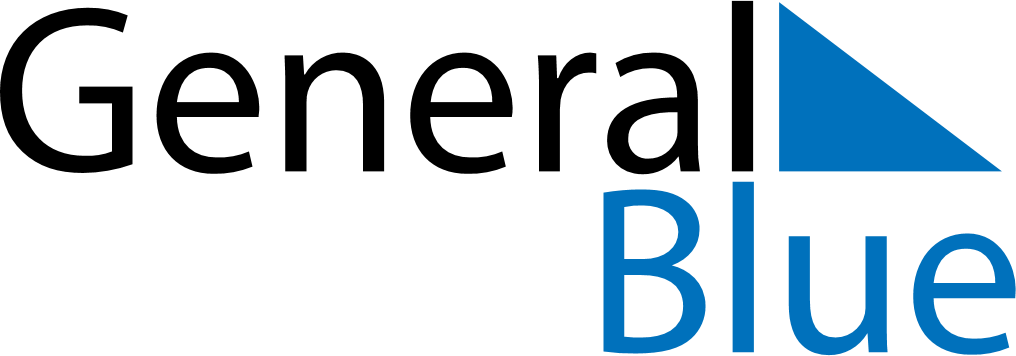 February 2019February 2019February 2019February 2019ArmeniaArmeniaArmeniaSundayMondayTuesdayWednesdayThursdayFridayFridaySaturday1123456788910111213141515161718192021222223Mother Language Day2425262728St. Vartan the good work and the duty days